Publicado en  el 23/11/2016 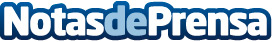 Rojadirecta expulsada del streamingEl juzgado de los Mercantil de A Coruña obliga a Rojadirecta a cesar inmediatamente de emitir contenido de Mediapro.Datos de contacto:Nota de prensa publicada en: https://www.notasdeprensa.es/rojadirecta-expulsada-del-streaming Categorias: Telecomunicaciones Televisión y Radio E-Commerce Innovación Tecnológica http://www.notasdeprensa.es